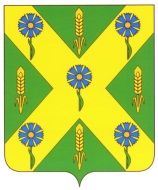 РОССИЙСКАЯ  ФЕДЕРАЦИЯОРЛОВСКАЯ ОБЛАСТЬАДМИНИСТРАЦИЯ НОВОСИЛЬСКОГО РАЙОНАПОСТАНОВЛЕНИЕ___6.11.2018г_______						                №___331____г. НовосильОб утверждении административного регламента предоставления муниципальной услуги «Принятие решения об утверждении схемы расположения земельного участка или земельных участков на кадастровом плане территории» Руководствуясь Земельным кодексом Российской Федерации, Федеральным законом от 27 июля 2010 года № 210-ФЗ «Об организации предоставления государственных и муниципальных услуг», в целях повышения результативности и качества, открытости и доступности исполнения муниципальной услуги по утверждению схемы расположения земельного участка или земельных участков на кадастровом плане территории,  администрация Новосильского района постановляет:1.Утвердить административный регламент предоставления муниципальной услуги  «Принятие решения об утверждении схемы расположения земельного участка или земельных участков на кадастровом плане территории» согласно приложению.2. Обеспечить публикацию настоящего постановления на официальном сайте Новосильского района.3. Контроль за исполнением настоящего постановления оставляю за собой.Глава Новосильского района                                                      А. И. Шалимов 